支付宝申诉材料申诉材料上传 (请提交jpg、jpeg或png格式的图片各一张，且单张需小于2MB)A、商户法人手持营业执照(必需)示例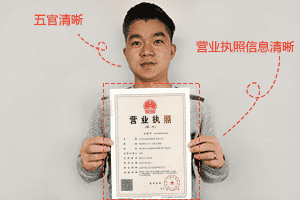 C、商户法人手持身份证原件 (必需)示例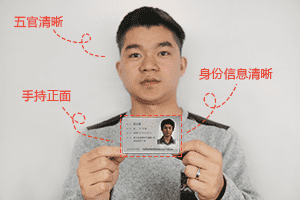 C、商户法人手持附有当日日期的凭证，如日期为申诉当天的报纸、杂志等示例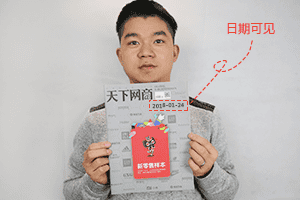 公司全称营业执照号法人身份证号收款银行卡号请提供该商户用于与支付宝结算的银行卡号码